کار برگ در خواست طرح مشکل در شورای تحصیلات تکمیلی دانشگاه(این برگه در چهار نسخه تنظیم گردد)دانشکده :                                                             گروه آموزشی :نسخه اول تحصیلات تکمیلی دانشگاهنسخه دوم دانشکده مربوطهنسخه سوم گروه آموزشی مربوطهنسخه چهارم کمیسیون موارد خاص (در صورت نیاز)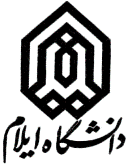 بسمه تعالی                              تاريخ :شماره :پيوست : معاونت آموزشی و تحصیلات تکمیلی مشخصات و وضعیت تحصیلی دانشجو:نام و نام خانوادگی :	                                   شماره دانشجویی :	                                    رشته و گرایش :نیمسال ورودی :       	سنوات تحصیلی تا کنون:             کل واحدهای اخذ شده:         کل واحدهای گذرانده:        تعداد واحدهای اخذ شده نیمسال جاری:             معدل کل تحصیلی :                    وضعیت مرخصی تحصیلی:                          وضعیت حذف ترم:       وضعیت اضافه سنوات:                               تعداد نیمسال های مشروط شده:  نام و نام خانوادگی کارشناس تحصیلات تکمیلی دانشکده مربوطه:                                                                  تاریخ و امضا                شرح درخواست دانشجو :مدارک و مستندات پیوستی: 1-                                                    2-                                            3-                                             تاریخ وامضا :نظر گروه آموزشـی مربوطه: درخواست نامبرده در جلسه مـورخ                           مطرح و مورد موافقت  مخالفت  قرار گرفتنام ونام خانوادگی مدیر گروه :          تاریخ و امضا :نظر شورای تحصيلات تکميلی دانشکده : درخواست نامبرده در جلسه مورخ                مطرح و مورد موافقت  مخالفت  قرار گرفتنام و نام خانوادگی رئیس دانشکده:                                      تاريخ و امضانظـر شـورای تحصیـلات تکمیلـی دانشگـاه: درخواست نامبرده در جلســه مــورخ                          مطـرح و  تصمیم  به موافقت  مخالفت  بررسی مجدد ارجاع به کمیسیون موارد خاص با نظر مثبت  منفی  گردیدمدیر تحصیلات تکمیلی دانشگاه